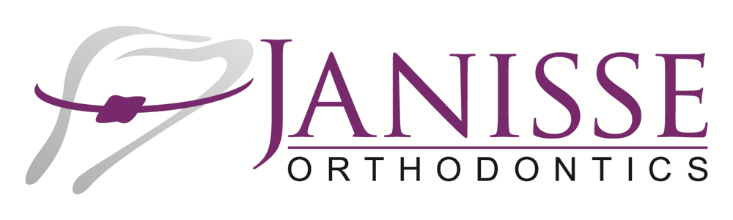 PRIVACY AND ANTI-SPAM CODE FOR OUR ORTHODONTIC OFFICEINTRODUCTIONThe Personal Health Information Protection Act, 2004 (PHIPA) came into effect on November 1, 2004, and governs the collection, use, and disclosure of Personal Health Information within Ontario’s health care system, and the Personal Information Protection and Electronic Documents Act, which came into effect in 2001, governs Personal Information other than Personal Health Information.In addition, Canada’s anti-spam legislation came into effect on July 1, 2014. Canada’s anti-spam legislation regulates how businesses and individuals communicate electronically.We collect Personal Information about our patients directly from the patient or from the person acting on their behalf.    Privacy of Personal Information is an important principle in the provision of quality care to our patients. We understand the importance of protecting your Personal Information.  We are committed to collecting, using and disclosing your Personal Information responsibly and in accordance with the law. This Office has developed this Privacy and Anti-Spam Code (this “Code”) to provide a general description of our information and communication practices, how to obtain access to your Personal Information, how to amend incorrect information, and how to make a complaint to our Office or the Information and Privacy Commissioner.  As the rules governing the collection, use, and disclosure of Personal Information may change, our practices will evolve and adapt in response to such changes and this Code may be amended from time to time as a result thereof. We ask that you contact our Privacy Officer in the event you have any questions or concerns regarding this Code or its implementation.    ANTI-SPAM POLICY OVERVIEWWhen we communicate with you, we may communicate via electronic means, such as e-mail. We strive to ensure that our communications do not contain any spam. “Spam” refers to any unsolicited Commercial Electronic Messages (or CEMs) that have been sent without consent.  In that light, we require all CEMs from our Office to be in compliance with Privacy Laws.  If and when we communicate with you using CEMs, you can opt out of receiving such messages by following the “Unsubscribe” link included at the bottom of such messages or by contacting Gloria Janisse – 519 258 2632.  Any questions or concerns with respect to CEMs from our Office may be addressed Gloria Janisse – 519 258 2632.  In the event that our Office inadvertently sends out a CEM without consent, we commit to investigating every such instance and assisting the employee(s) or managers involved with renewing their understanding and awareness of our compliance responsibilities.personal INFORMATION HANDLING PrinciplesAccountabilityAccountability for this Office’s compliance with Privacy Laws rests with our Privacy Officer even though others in the Office may be responsible for the day-to-day collection and processing of Personal Information.Our staff are briefed on the importance of your privacy and receive training on the handling of your Personal Information.Our Office is comprised of many persons working together to ensure that our patients and clients receive proper care.  Some of our team members are Health Information Custodians and some are not.  We take this opportunity to describe the structure of our Office so that you understand who may be handling your Personal Information and in what manner.At our Office, orthodontic services are performed by Service Providers.  All professionals performing these services at the Office are Members of the College and are considered Health Information CustodiansAll actions by our Affiliate in respect of your Personal Information shall be in compliance with this Code and Privacy Laws.  By providing your Personal Information to this Office, you are consenting to its use by us, the Service Providers and our Affiliate.  We have permitted our Affiliate to collect, use, disclose, retain, or dispose of our patients’ Personal Information which we ourselves may collect, use, disclose, retain, or dispose of, provided that its actions are not contrary to the limits imposed by Privacy Laws or such other applicable law.  We have informed our Affiliate of its duties under Privacy Laws and other applicable law.This Office is responsible for Personal Information in our possession or custody, including Personal Information that has been transferred to a third party for processing. Our Office will implement policies and practices to give effect to the principles regarding the collection, use and disclosure of Personal Information, including:implementing policies to protect Personal Information;training staff about this Code and our practices; establishing procedures to receive and respond to complaints and inquiries regarding Personal Information; and developing information to explain this Code and privacy procedures.Identifying Purposes for Collecting InformationThe purposes for which Personal Information is collected in this Office 
will be identified before or at the time 
it is collected. This Office collects Personal Information 
that is reasonably appropriate in the circumstance in order to fulfill the purposes disclosed by our Office, as well as otherwise permitted under applicable laws including for the following purposes:to deliver safe and efficient patient care;to identify and to ensure continuous high quality service;to assess your health needs;to advise you of treatment options; to enable us to contact you; to provide health care; to establish and maintain communication with you, including to distribute health care information and to book and confirm appointments; to communicate with other treating health-care providers, including specialists and general dentists, who are the referring dentists and/or peripheral dentists; for teaching and demonstrating purposes on an anonymous basis; to comply with legal and regulatory requirements, including the delivery of patients’ charts and records to the College when required by the Regulated Health Professions Act (RHPA); to comply with agreements/undertakings entered into voluntarily by this Office or a Service Provider with the College for regulatory and monitoring purposes; to prepare materials for the Health Professions Appeal and Review Board as required; to manage patient and clients’ accounts, including invoicing, processing credit card payments and collecting unpaid accounts; to communicate with insurance companies and to otherwise process requests by you;for internal management purposes, including planning, resource allocation, policy development, quality improvement, monitoring, audit, evaluation, reporting, obtaining or processing payment for health services and human resource management; and to comply generally with Privacy Laws and all other applicable regulatory requirements.When this Office collects Personal Information we will only collect Personal Information necessary for the purpose we identify to you before or at the time of collection.When Personal Information has been collected and is to be used or disclosed for a purpose not previously identified, the new purpose will be identified prior to its use or disclosure. Your consent will be obtained before the Personal Information will be used or disclosed for any such new purpose.When you sign the Patient Consent Form, you will be deemed to understand and accept this Office’s collection, use and disclosure of your Personal Information for the specified purposes, in each case subject to this Code and Privacy Laws.Consent Our Health Information Custodians require either express consent or implied consent from our patients before we may collect, use, or disclose Personal Information.  When we collect, use, and disclose your Personal Information for health care purposes, Privacy Laws generally permit us to rely upon your implied consent.  However, if the purpose is something other than health care, we may be required to obtain your express consent.  The Privacy Laws also provides instances where we may collect, use, or disclose your Personal Information without consent.Implied consent enables us to conclude from surrounding circumstances that a patient would reasonably agree to the collection, use, or disclosure of Personal Information.  We may rely upon your implied consent if we are collecting your Personal Information to provide health care. Express consent is required when we are disclosing your Personal Information to someone other than a Health Information Custodian, or to another Health Information Custodian for a purpose other than providing or assisting in providing health care.In order for the principles of consent to be satisfied, our Office has undertaken reasonable efforts to ensure that you are advised of the purposes for which Personal Information is being used, and that you understand those purposes. Once consent is obtained, we do not need to seek your consent again unless the use, purpose or disclosure changes.Your consent for the collection, use and disclosure of Personal Information may be given in a number of ways, such as:signed medical history form;e-mail;signed introductory questionnaire;taken verbally over the telephone and then charted; orwritten correspondence.You may withdraw your consent upon reasonable notice to our Office.For children under 16, a parent or other lawful guardian may consent to the collection, use or disclosure of their Personal Information even if the child has capacity.  This does not apply to Personal Information that relates to: treatment within the meaning of the Health Care Consent Act, 1996 about which the child has made his or her own decision, or counselling in which the child has participated on his or her own under the Child and Family Services Act.When our Office needs consent for the collection, use or disclosure of Personal Information about a child less than 16 years of age, we may either obtain it from that child if capable, or the parent or other lawful guardian (but not the access parent, unless such a parent has been lawfully authorized in place of the custodial parent to make information decisions).  If there is a conflict in consent between the child and the parent, the capable child’s decision prevails with respect to the consent.Limiting Use, Disclosure and Retention Personal Information shall not be used or disclosed for purposes other than those for which the information is collected, except with your express Consent, or as required or permitted by law.Our Office may disclose certain Personal Information in accordance with Privacy Laws.Our Office has protocols in place for the retention of Personal Information.Retention of information records is defined and referenced in College’s Guidelines on Dental Recordkeeping.In destroying Personal Information, our Office has developed guidelines to ensure secure destruction in accordance with 
the College’s Guidelines on Dental Recordkeeping.Accuracy of Personal Information This Office endeavours to ensure that your Personal Information is as accurate, complete, and as up-to-date as necessary for the purposes that it is to be used.The extent to which your Personal Information is accurate, complete and up-to-date will depend upon the use of the Personal Information while at all times, taking into account the interest of our patients.Your Personal Information needs to be sufficiently accurate, complete and up-to-date to minimize the possibility that inaccurate, incomplete or out-of-date Personal Information is used to make a decision about you as our patient.If your Personal Information changes, or if you believe the Personal Information maintained by our Office is inaccurate, we ask that you contact our Office to have the information updated or corrected.Safeguards for Personal Information Our Office staff are aware of the importance of maintaining the confidentiality of your Personal Information and we have taken appropriate measures to safeguard your Personal Information.  These safeguards are in place to protect your Personal Information against loss or theft, as well as unauthorized access, disclosure, copying, use or modification.Your Personal Information is protected, whether recorded on paper or electronically, and care is used in its care and destruction of to prevent unauthorized access at all times while in our care and control. Openness about PrivacyOur Office will make readily available to you specific information about our Office policies and practices relating to the management of Personal Information.We will respond to your request within a reasonable period of time, and at minimal or no cost to you. The request for information will be provided or made available in a form that is generally understandable.You are free to challenge the accuracy and completeness of your Personal Information and seek to have it altered, amended, or changed. When a challenge is not resolved to your satisfaction, we will record the substance of the unresolved challenge accordingly.When appropriate, the existence of the unresolved challenge shall be transmitted to third parties having access to the Personal Information in question. This disclosure may be appropriate where a dentist has been challenged about a change to a service date or services rendered under consideration for insurance benefits.If a complaint is found to be justified, the Privacy Officer will take appropriate measures, including, if necessary, amending any office policies and practices.Updating this Privacy and Anti-Spam CodeAny changes to our privacy standards and information handling practices will be reflected in this Code in a timely manner. Our Office reserves the right to change, modify, add, or remove portions of this Code at any time.Thank you for your time in reading this Code. We at Janisse Orthodontics take your personal information very serious and this is the reason for the lengthy agreement.